UNIVERSITAS MUHAMMADIYAH PROF.DR.HAMKADAFTAR NILAI MAHASISWAFakultas	: Sekolah PascasarjanaProg. Studi	: Administrasi PendidikanSemester	: Genap 2020/2021Mata Kuliah	: Manajemen SDM PendidikanKelas	: ADosen              : Dr. Betti Nuraini, MM            Ttd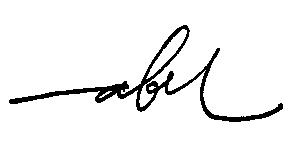                                         Dr. Betti Nuraini, MM                                                                                                                                 (Jakarta, 21 Juli 2021)NON I MNAMA  MAHASISWAN.AKTIF( 10 % )N.TUGAS( 20 % )N.UTS( 30 % )N.UAS( 40 % )NRATA 2N.HURUF 11909037082ASIH SETIYO WATI8584    848283,3A 21909037084AGUSTINAWATI8585    848584,7A 31909037088SARIYYAN8283    828483A 41909037089YUYUN SUPRIYANI8583    838584A 51909037091LILIS IKANINGSIH8584    828583,9A 61909037099YULIA WARDANI8583    828684,1A 71909037100NUR AISYAH8484    84 8082,4A 81909037102GITA KHAIRUNISA8484    838584,1A 91909037103HANY SAADAH8585    838584,4A 101909037104HERMAWAN SYARIF8885    828484A 111909037105UDI WICAKSONO KURNIAWAN8885    868886,8A 121909037109AINUNATIN MAHFUDHOH8485    808583,4A 131909037110TRI TANTI NAGASARI8584    828483,5A 141909037111HASAN ASYARI8884    858685,5A 151909037112NENENG HAWALIYAH8280    828281,6A 161909037113NI WAYAN WIRATNI8685    838785,3A